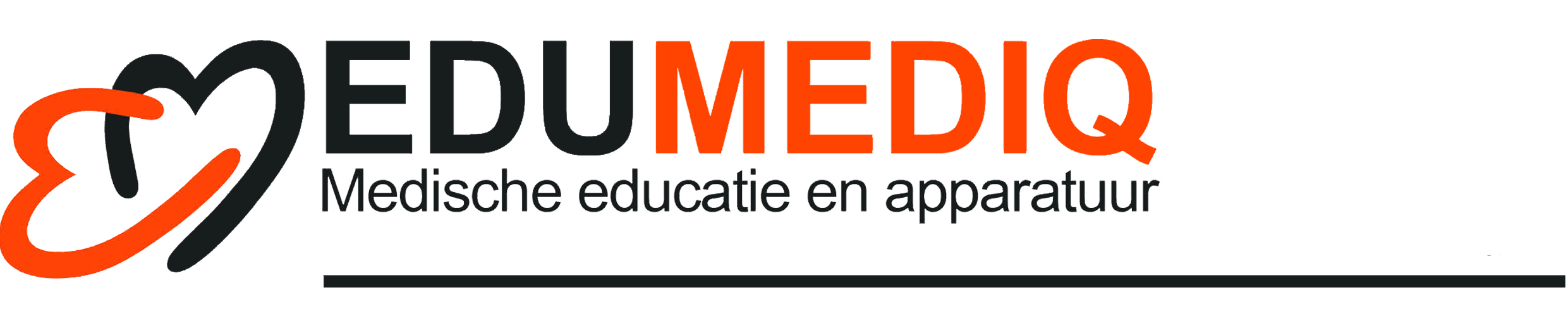 Toelichting algemeen: Dit programma is gebaseerd op: 1 pop en 1 AED op 2 cursisten. De beschikbare poppen zijn aangepast aan de richtlijnen 2015. tenminste 20 minuten hands-on training van elke cursist Hulpmiddelen tijdens de training kunnen zijn feedback devices, een metronoom beademingsmaskers, en computerprogramma’s. Dit trainingsprogramma geldt zowel voor een initiële opleiding als voor opfristrainingen. Toelichting op eerste video Deze video is bedoeld om cursisten te laten zien wat ze gedurende de training gaan leren. Het betreft een video met het gebruik van de AED die binnen bereik is zonder verdere toelichting. Belangrijk is dat een mobiele telefoon na het intoetsen van 112 door de hulpverlener op de grond bij het slachtoffer wordt gelegd. Toelichting demonstratie/video basale reanimatie zonder de AED  Deze demonstratie/video dient als 1e stap voor het eerste en tweede cluster. . Wanneer met de cursisten het eerste cluster is geoefend (stap 4), begint de instructeur bij het 2e cluster dus direct bij stap 2 (demonstratie met uitleg). Toelichting demonstratie/video basale reanimatie met de AED.Deze demonstratie/video bestaat uit een volledige reanimatie inclusief het gebruik van de AED. De hulpverlener is niet alleen, beoordeelt het slachtoffer, laat alarmeren, de telefoon bij de hulpverlener neerleggen en de AED halen. Bij een demonstratie door de instructeur, start een cursist de reanimatie en bedient de instructeur de AED. Wanneer de cursisten zelf gaan oefenen wordt at random gebruik gemaakt van 3 verschillende scenario’s. (1) De hulpverlener begint alleen, beoordeelt het slachtoffer en alarmeert. Er wordt een AED gebracht, maar degene die de AED brengt kan niet reanimeren en geen AED bedienen. (2) De hulpverlener komt zelf aan met een AED (AED was binnen bereik). De hulpverlener beoordeelt het slachtoffer, alarmeert en start met het aanbrengen van de elektroden. Het scenario kan beëindigd worden na het toedienen van de shock als er 30 borstcompressies hebben plaatsgevonden. (3) De hulpverlener is alleen met een omstander. De hulpverlener, beoordeelt het slachtoffer, laat de omstander alarmeren en de AED halen. Degene die wordt ingezet om te waarschuwen en de AED te halen kan wel reanimeren en de AED bedienen. Na een eventuele schok wordt de reanimatie overgenomen door de 2e hulpverlener. Tijdens de verschillende scenario’s kan gekozen worden de AED wel of geen schok te laten adviseren/toedienen. Dit kan uiteraard gedurende het scenario veranderen. Eerst keer geen schok, tweede analyse wel. Toelichting op bijzondere situaties Tijdens deze toelichting (en niet eerder) kan worden stilgestaan bij bijzondere situaties zoals gebruik van de AED bij slachtoffers met een natte huid of overtollig haar. Afhankelijk van de vragen uit de groep kan hier ook worden stilgestaan bij het gebruik van de AED bij iemand met de pacemaker of ICD (Plak in dat geval de elektroden onder de pacemaker/ICD). Toelichting reanimatie bij een kind met gebruik van de AED: Tijdens deze toelichting wordt stilgestaan bij het stimuleren van de AED bij kinderen. Gezien het incidentele karakter waarin de individuele lekenhulpverleners basale reanimatie zal moeten verlenen, en de retentie van de vaardigheidskennis, is er voor gekozen geen toets op te nemen in het lesprogramma. Overstijgende leerdoelen van de cursus reanimatie zijn het geven van zelfvertrouwen en het benadrukken van zo snel mogelijk toepassen van borstcompressies, beademingen en het gebruiken van de AED. Om die reden dient tijdens de cursus continue de voortgang van de vaardigheden beoordeeld te worden door de instructeur en waar nodig op een positieve wijze naar hoger niveau gebracht te worden. Een afzonderlijke toets zou dit leerrendement kunnen frustreren. Om die reden zijn dan ook geen competentielijsten voor deze cursus beschikbaar. Toelichting aanvullende informatie: Voor het onderwerp Reanimatie Oproep Netwerken wordt verwezen naar de 6 minutenzones van de Hartstichting, www6minutezones.nl. TijdActiviteitSamenstellingHulpmiddel00:00Welkom en introductiePlenair00:10Demonstratievideo BLSInleiding in de BLS en het gebruik van de AEDPlenairPlenairDia 1 t/m 3Dia 4 t/m 700:15Stap 1: demonstratie op werkelijke snelheid: Basale reanimatie (zonder de AED)InstructeurDia 8 t/m 900:20Vaardigheidstraining in clusters, per cluster: Stap 2: instructeur demonstreert met uitleg Stap 3: instructeur demonstreert op aanwijzingvan de cursistenStap 4: cursisten demonstrerenClustersVeilige benadering t/m controleren ademhalingVeilige benadering t/m borstcompressies en beademenCursisten/instructeurCluster 1Dia 10 t/m 21Cluster 2Dia 22 t/m 28Oefenpoppen01:20Pauze (tevens uitloop mogelijkheid)01:30Demonstratie BLS met gebruik van de AEDStap 1: Demonstratie op werkelijke snelheid Reanimatie is opgestart, AED wordt gebracht (AED wordt bediend door omstander/cursist)Demonstratiescenario bevat:Plakken van de elektrodenToedienen van een schokOnmiddellijk hervatten reanimatieInstructeurCursisten/instructeurDia 29 t/m 3401:40Stap 4: Cursisten demonstrerenCursisten oefenen at random verschillende scenario’s. zie toelichtingCursisten wisselen elkaar af na 2 min.Beoordeel de BLS vaardigheden tijdens deze stap zoals diepte, frequentie, beademingsinterval, leunen.Cursisten/instructeur Oefenen in groepen van 3Peer-to-peer feedbackOefenpoppen AED-trainersGebruik hiervoor eventuele hulpmiddelen02:15Stabiele zijliggingVaardigheidstrainingStap 1: demonstratie op werkelijke snelheid Stap 2: instructeur demonstreert met uitleg Stap 3: instructeur demonstreert op aanwijzing van de cursistenStap 4: cursisten demonstrerenCursisten/instructeurDia 35 t/m3702:20Aanvullende informatieStarten en staken van een reanimatie, Niet reanimeren verklaring, Reanimatie Oproep Netwerken; het belang van opfristrainingen.Dia 38 t/m41Dia 38 t/m4102:30Instructie bijzondere situatiesDroog maken natte huid, overtollige beharing, pacemaker of ICD, kinderen en het gebruik van de AED en verslikkingDia 42 t/m48Dia 42 t/m4802:35Baby en Kinderreanimatie03:00Rol van Triagist bij telefonisch herkennen circulatiestilstand a.h.v. casuistiek03:30Certificering en afsluiting.